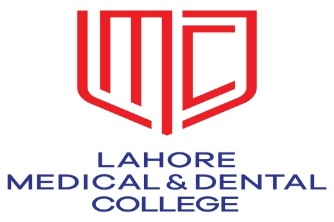 COLLEGE OF DENTISTRYORAL & MAXILLOFACIAL SURGERY STUDY GUIDEFINAL YEAR BDS 2023OBJECTIVES OF THE STUDY GUIDEThis study guide is designed to facilitate the students of final year BDS in the subject of oral and maxillofacial surgery, during the year 2023. It is a complete description of the annual academic and clinical activities.ContentsIntroductionScope & sequenceContributions Academic activitiesAcademic session 2023Timetable Course outlineTeaching and learning methodologyLearning resourcesAcademic calendarAssessment policyAttendance policyFeedback systemMonthly Audit reportUHS rules/regulationsINTRODUCTION: Oral and Maxillofacial Surgery (OMFS) is the specialty of Dentistry that encompasses the art and science of the diagnosis and surgical management of diseases, injuries, and defects of the Oral and Maxillofacial region.The OMFS curriculum is planned to train the students of final year BDS to be able to provide clinical services of Oral Surgery particularly of exodontia, in the practice of general dentistry. Lectures have been integrated with departments of operative dentistry, orthodontics and prosthodontics. It is also designed to develop instinct to become a lifelong learner and to take active part in Continual Dental Education (CDE). The Department of Oral & Maxillofacial Surgery is based at Lahore Medical & Dental College (LMDC) and Ghurki Trust Teaching Hospital (GTTH), Lahore. There are 27 dental units in the department. Seven dental units are reserved for the open surgical procedures. The OMFS Unit at GTTH has 20 beds. Major surgeries under general anesthesia are performed at GTTH.SCOPE & SEQUENCE:Training in OMFS starts in 3rd year of BDS. Lectures / group discussions are being held once in a week with 8 weeks of clinical rotation of each batch in 3rd year. The students are taught how to administer local anesthesia and perform simple extraction of teeth. Principles of complicated exodontia and surgical oral & maxillofacial pathology course is integrated with the oral pathology curriculum in lectures.During the 4th year of BDS, two lectures will be delivered weekly. Students will complete 10 weeks of clinical duties in the OMFS department and will accomplish their clinical requirements. Final year academic course is integrated with other dental specialties like Oral Pathology, Oral Medicine, Orthodontics, Prosthodontics, Operative dentistry and Periodontics.CONTRIBUTIONS:Course DirectorProf. Aqib Sohail		      BDS, FCPS (Pak) FCPS (Bd), MOMSRCPS (UK) MHPE (UHS)	      Principal & head of the DepartmentContributorsDr.  Nighat Zahid  	       BDS, FCPS                    		Associate ProfessorDr. Tayyaba Rafiq	       BDS, FCPS				Assistant professor Dr. Fareed Chishti    	       BDS, FCPS				Assistant ProfessorCo contributorsDr. Sadia Gull		       BDS, FCPS residency completed		Demonstrator Dr. Sharjeel Siddiqui	       BDS, FCPS residency completed		Demonstrator Dr. Zoya Aslam		       BDS, FCPS resident			DemonstratorDr. Qurat ul Ain Hanan       BDS					DemonstratorACADEMIC SESSION 2023The academic session will commence in the 1st week of April 2023. It will be expanded on 36 weeks, with a cumulative of 200 study hours.Two lectures will be conducted in a week, by the senior faculty members. Each module will comprise of classroom teaching, hands on exercises, PBL sessions, test and small group discussions. Remedial sessions will be conducted for the quick review of the module, where the facilitator will answer the questions of the students, and discuss their academic performance. Written feedbacks after each test will be taken from the students. A monthly audit report is generated based on the attendance and test performance. Students are called for discussion and guided to improve their performance. A PTC will be called for the shortlisted students, for further discussion and counselling.The course of oral surgery is integrated with other specialties as oral pathology, orthodontics, prosthodontics, operative dentistry and forensic odontology. Revision classes will be conducted at the end of the academic session. Students will be given ample time for preparation before the sendup examination and the final professional examination. The academic timetable of the session 2023 is as follows,COURSE OUTLINEModule 1:  ORAL & MAXILLOFACIAL TRAUMACourse Director:  Prof.  Aqib SohailLectures will be delivered on the introduction and history taking in maxillofacial trauma, basic life support/advanced trauma life support, interpretation of radiographs, review of anatomy; classification and management of fractures of mandible, condyle,  maxilla, zygomatico maxillary complex and dento-alveolar trauma (C2, C3)Hands on exercises will be conducted on maxillomandibular fixation, IV access, cardiopulmonary resuscitation, intubation techniques, suturing, dental splinting and surgical airway management on models  (P2)The module will be completed with lectures, hand on exercises, skills lab activity, PBL session, 2 class tests, and test discussions.Module 2: ORAL AND MAXILLOFACIAL SURGICAL PATHOLOGYCourse Director:  Prof.  Aqib SohailLectures will  be conducted on the introduction of surgical pathology, principles of biopsy, diagnosis and management of  odontogenic cysts/tumors, salivary gland disorders, TMJ disorders, pathologies of maxillary antrum, facial pain, premalignant and malignant lesions, principles of management of odontogenic infections and spread of infections in the fascial spaces.Hands on exercise will be conducted on biopsy technique and sampling procedure.The module will comprise of lectures, exercise, PBL session, 2 written tests, and discussions.	Module 3: PRINCIPLES OF SURGERY Course Director:  Dr. Tayyaba RafiqMajor content of this module is covered in the 3rd year academic/clinical sessions. Review lectures will be taken on local anesthesia and exodontia.In final year the entire class will be divided in groups, and critical review of literature will be presented by the students, in the scheduled lectures. Students will present on the management of medically compromised patients, management of medical/dental emergencies on dental chair, principles of oral surgery, incisions, flap design and suturing, management of hospitalized patients, dental practice guidelines/dental ethics, and recent advances in oral surgery.These group presentations will be assessed by the faculty, guests and peers. The best presentation and the best presenter will be awarded.Module 4: SURGICAL AIDS TO DENTAL SPECIALTIESCourse Director: Dr. Nighat ZahidLectures will be conducted on indications and details of various surgical procedures included in preprosthetic surgery, surgical orthodontics, endodontic surgery and dental implants.This module will have conventional lectures, video demonstrations, PBL session, 1 test and a test discussionModule 5: DENTOFACIAL DEFORMITIES Course Director: Dr Fareed ChishtiDifferent surgical procedures for the management of dentofacial deformities will be discussed. Orthognathic surgery for maxillary/mandibular deformities, classification and sequele of management of cleft lip and palate, reconstruction for maxillofacial defects and facial esthetic surgery will be covered under this module. Lectures, video demonstrations, PBL session, 1 class test and a test discussion.Other lectures will include;General anesthesia and sedationIntegrated lectures by department of forensic Medicine & toxicologyRevision classes Annual quiz competitionSendup examination will be held in the month of January 2024TEACHING/LEARNING METHODOLOGY:The modes of information transfer will include Classroom teachingHands on exercisesPBL sessionRemedial sessionVideo demonstrations of surgical techniquesSmall group discussionsGroup presentationsAnnual quiz competitionsWritten test & test discussionsLEARNING RESOURCES: Contemporary Oral & Maxillofacial Surgery (7th Ed) James R. Hupp, Myron R. Tucker Killey’s Fractures of Mandible (4th Ed) Peter Banks, Homer Charles KilleyKilley’s Fractures of the middle third of the facial skeleton Homer Charles Killey, Peter BanksHandbook of Oral & Maxillofacial trauma  Prof. Aqib SohailREFERENCE BOOKS:Peterson’s Principles of Oral and Maxillofacial Surgery (3rd Ed, 2013)Michael Miloro, G. E. Ghali, Peter E. Larsen, Peter D. WaiteMaxillofacial Surgery (2nd Ed, 2007)Peter W. Booth, Stephen A. Schendel, Jarg-Erich HausamenOperative Oral and Maxillofacial Surgery (2nd Ed, 2009)John Langdon, Mohan Patel, Robert Ord, Peter BrennanAnnual academic calendar 2023Academic Assessment Policy:The annual academic session will consist of several monthly and quarterly assessments, at the end of each module. Monthly assessment: Written assessment will be conducted every 4th week of the month Midterm: Course will be decided according to the modules covered Students will be assessed by theory, TOACS and vivaSendup: Will be held in the month of  January, 2024Theory Examination(3 hours duration) Short essay type (SEQ) & multiple choice questions (UHS pattern)Viva/Oral Examination/OSCEClinical / Practical ExaminationWill be conducted on the same day as the viva, the pattern for the clinical exam will be the same as for the clinical test mentioned aboveAll results will be uploaded in the e-portal, and messaged to the students/parents.Internal Assessment:Will be based upon written test, OSCE (observed / unobserved), clinical tests, open book test, presentations, and hands on exercises & assignments and no of credits.POLICY FOR MISSED ASSESMENTS:Students have to prove valid reason for missed assessments.Students should inform the HOD prior to the date of scheduled examination.Course director has discretionary power to accept reason only if found reasonableAcademic Attendance Policy:Thumb scan and an on-paper attendance will be marked in the lecture.Present will be mark for those who will come sharp on time  Arrival after 7 minutes will be considered absentArrival within 7 minutes  will be consider late 3 late arrivals will be equal to one absent As soon as the portal attendance will be marked and submitted, the student as well their family will be notified.Feedback system:Written feedbacks will be taken after each test and module completion, to judge the level of difficulty perceived by the students and to overcome the discrepancies.Anonymous feedbacks will be discussed among the facilitators and course director, to gain maximum benefits.MONTHLY AUDIT REPORT:In order to achieve good academic results, the department has been actively working under the supervision of the head of department. The students and the parents are kept well informed about the individual academic performance. A monthly audit report is generated, and submitted to the head of department. It comprises of the detailed academic participation of the individual faculty members, total number of lectures delivered in the month, and the number of tests conducted by the department.The top scorers are highlighted and encouraged for the next assessments.The failed students are called for test discussion and guidance.Monthly audit report also shows the number of students having attendance less than 75%.All these students are called for personal hearing, counseled, warned and guided. Parent teacher conference is the last step before the end of session, to ensure promising results in the university examination.UHS EXAM SCHEDULE/RULES/REGULATIONS: 75% attendance is the eligibility criteriaCOMPONENTS OF FINAL PROFESSIONAL UNIVERSITY EXAMINATION: Total 200 marksTOS FOR ORAL SURGERY FINAL PROFESSIONAL EXAMINATION-------------------------------------------------------------------------------------------------Day8:00 - 9:00 am9:00 - 10:00 am10:00 - 10:15 am10:15 am -2:30 pmMONOperative DentistryLecture hall 5&6Prosthodontics Lecture hall 5&6BREAKCLINICAL TRAININGTUEOrthodonticsLecture hall 5&6Oral surgeryLecture hall 5&6BREAKCLINICAL TRAININGWEDProsthodonticsLecture hall 5&6Operative DentistryLecture hall 5&6BREAKCLINICAL TRAININGTHUOral surgeryLecture hall 5&6Operative DentistryLecture hall 5&6BREAKCLINICAL TRAININGFRI8:00 - 8:45 am8:45 - 9:30 am9:30 – 9:45 am9:45 am – 1:00 pmFRIOrthodontics lectureLecture hall 5&6Orthodontics lectureLecture hall 5&6BREAKCLINICAL TRAININGORIENTATION OF OMFS CURRICULUMPROF. AQIB SOHAILORAL & MAXILLOFACIAL TRAUMAORAL & MAXILLOFACIAL TRAUMAORAL & MAXILLOFACIAL TRAUMAINTRODUCTION TO MAXILLOFACIAL TRAUMAEXERCISE ON AWARENESS OF ARMAMENTARIUM, INTERPRETATION OF RADIOGRAPHS, GENERAL ASSESSMENT OF TRAUMA PATIENTMANDIBLE FRACTURES & MANAGEMENTEXERCISE ON MANDIBLE FRACTURESCONDYLAR FRACTURES & MANAGEMENTDENTO-ALVEOLAR TRAUMACLASS TEST(introduction to trauma, mandible fracture, condylar fracture, Dento-alveolar trauma)CLASS TEST(introduction to trauma, mandible fracture, condylar fracture, Dento-alveolar trauma)REMEDIAL SESSION (TEST DISCUSSION)REMEDIAL SESSION (TEST DISCUSSION)BLS/ATLSEXERCISE ON BLS/ATLS IN SKILLS LABZYGOMATIC FRACTURES & MANAGEMENTMAXILLARY FRACTURES & MANAGEMENTEXERCISE ON ZYGOMATIC/MAXILLARY FRACTURESPBLPBLCLASS TEST(BLS/ATLS, ZYGOMATIC FRACTURES & MANAGEMENT, MAXILLARY FRACTURES & MANAGEMENT)CLASS TEST(BLS/ATLS, ZYGOMATIC FRACTURES & MANAGEMENT, MAXILLARY FRACTURES & MANAGEMENT)REMEDIAL SESSION ( TEST DISCUSSION)REMEDIAL SESSION ( TEST DISCUSSION)SURGICAL ORAL & MAXILLOFACIAL PATHOLOGYSURGICAL ORAL & MAXILLOFACIAL PATHOLOGYSURGICAL ORAL & MAXILLOFACIAL PATHOLOGYPRINCIPLES OF DIFFERENTIAL DIAGNOSIS/BIOPSYQUICK REVIEW OF ODONTOGENIC CYST/TUMORSDIAGNOSIS & MANAGEMENT OF ODOTOGENIC CYST/TUMORSSALIVARY GLAND DISEASESPRINCIPLES OF MANAGEMENT/PREVENTION OF  ODONTOGENIC INFECTIONS COMPLEX ODONTOGENIC INFECTIONSCLASS TEST(ODONTOGENIC CYST/TUMORS, BIOPSY, SALIVARY GLAND DISORDERS, MAXILLARY SINUS PATHOLOGY)CLASS TEST(ODONTOGENIC CYST/TUMORS, BIOPSY, SALIVARY GLAND DISORDERS, MAXILLARY SINUS PATHOLOGY)PREMALIGNANT ORAL LESION/ MALIGNANT ORAL LESIONSMANAGEMENT OF  PATIENTS UNDERGOING CHEMO/RADIOTHERAPYDIAGNOSIS & MANAGEMENT OF TMJ DISORDERSMAXILLARY SINUS PATHOLOGYFACIAL NEUROPATHYPBL SESSIONPBL SESSIONCLASS TEST(PREMALIGNANT/.MALIGNANT ORAL LESIONS, RADIO/CHEMOTHERAPY, FACIAL NEUROPATHY, ODNTOGENIC INFECTIONS, TMJ DISORDERS)CLASS TEST(PREMALIGNANT/.MALIGNANT ORAL LESIONS, RADIO/CHEMOTHERAPY, FACIAL NEUROPATHY, ODNTOGENIC INFECTIONS, TMJ DISORDERS)REMEDIAL SESSIONREMEDIAL SESSIONReview lecture local anesthesiaDr. Tayyaba RafiqReview lectures exodontiaDr. Tayyaba RafiqCRITICAL LITERATURE REVIEW, RESEARCH PAPERS’S PRESENTATION, PRINCIPLES OF SURGERYCRITICAL LITERATURE REVIEW, RESEARCH PAPERS’S PRESENTATION, PRINCIPLES OF SURGERYCRITICAL LITERATURE REVIEW, RESEARCH PAPERS’S PRESENTATION, PRINCIPLES OF SURGERYORIENTATION OF CLRITICAL REVIEW PRESENTATIONSORIENTATION OF CLRITICAL REVIEW PRESENTATIONSGROUP 1:MANAGEMENT OF MEDICALLY COMPROMISED PATIENTSGROUP 1:MANAGEMENT OF MEDICALLY COMPROMISED PATIENTSGROUP 3:PRINCIPLES OF ORAL SURGERY, INCISION, FLAP DESIGN, SUTURING AND ANTIBIOTICSGROUP 5:CAREER COUNSELLING AND BEST DENTAL PRACTICE GUIDELINES.GROUP 3:PRINCIPLES OF ORAL SURGERY, INCISION, FLAP DESIGN, SUTURING AND ANTIBIOTICSGROUP 5:CAREER COUNSELLING AND BEST DENTAL PRACTICE GUIDELINES.GROUP 2:MANAGEMENT OF MOST PREVALENT MEDICAL EMERGENCIES IN DENTAL OFFICEGROUP 7:RECENT ADVANCES IN ORAL SURGERYGROUP 2:MANAGEMENT OF MOST PREVALENT MEDICAL EMERGENCIES IN DENTAL OFFICEGROUP 7:RECENT ADVANCES IN ORAL SURGERYGROUP 6:COMPARISION OF DIFFERENT MODES OF INFORMATION TRANSFER.GROUP 4:MANAGEMENT OF HOSPITALIZED PATIENTS & DENTAL ETHICS.GROUP 6:COMPARISION OF DIFFERENT MODES OF INFORMATION TRANSFER.GROUP 4:MANAGEMENT OF HOSPITALIZED PATIENTS & DENTAL ETHICS.SURGICAL AIDS TO DENTAL SPECIALITIESSURGICAL AIDS TO DENTAL SPECIALITIESSURGICAL AIDS TO DENTAL SPECIALITIESPRE-PROSTHETIC SURGERYDENTAL IMPLANTSSURGICAL AIDS TO  ENDODONTICS SURGICAL AIDS TO ORTHODONTICSPBLPBLCLASS TEST(PRE-PROSTHETIC SURGERY, SURGICAL AIDS TO ENDODONTICS, SURGICAL AIDS TO ORTHODONTICS, DENTAL IMPLANTS)CLASS TEST(PRE-PROSTHETIC SURGERY, SURGICAL AIDS TO ENDODONTICS, SURGICAL AIDS TO ORTHODONTICS, DENTAL IMPLANTS)REMEDIAL SESSIONREMEDIAL SESSIONDENTOFACIAL DEFORMITIESDENTOFACIAL DEFORMITIESDENTOFACIAL DEFORMITIESCLEFT LIP AND PALATE ORTHOGNATHIC SURGERYRECONSTRUCTIONFACIAL ESTHETIC SURGERYPBLPBLCLASS TEST(CLEFT LIP AND PALATE, ORTHOGNATHIC SURGERY, RECONSTRUCTION, FACIAL ESTHETICS SURGERY)CLASS TEST(CLEFT LIP AND PALATE, ORTHOGNATHIC SURGERY, RECONSTRUCTION, FACIAL ESTHETICS SURGERY)REMEDIAL SESSIONREMEDIAL SESSIONFORNSIC DENTISTRYREVISION CLASSREVISION CLASSREVISION CLASSREVISION CLASSANNUAL QUIZ COMPETITION 2023ANNUAL QUIZ COMPETITION 2023CONCLUDING LECTURECONCLUDING LECTURECOMPONENTS OF FINAL PROFESSIONAL EXAMINATIONMARKSInternal assessment 20 marksTheory exam: (45/MCQ + 15/SEQ)90 marksViva/oral & clinical/ practical exam90 marksSR. NO.TABLE OF SPECIFICATIONSSEQsMCQsOrofacial pain11Salivary glands disorders15Oncology17Local anesthesia111Maxillary antrum12Basic principles of surgery11Impactions12Spread of infections12Pre-prosthetic surgery12Jaw cysts/tumors11Tmj ankylosis11Exodontia13Oral and maxillofacial trauma13Management of medically compromised patients14TotalTotal1545